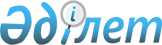 О районном бюджете на 2021-2023 годыРешение Сарысуского районного маслихата Жамбылской области от 23 декабря 2020 года № 87-2. Зарегистрировано Департаментом юстиции Жамбылской области 29 декабря 2020 года № 4874
      В соответствии со статьей 75 Бюджетного кодекса Республики Казахстан от 4 декабря 2008 года, статьей 6 Закона Республики Казахстан от 23 января 2001 года "О местном государственном управлении и самоуправлении в Республике Казахстан", Сарысуский районный маслихат РЕШИЛ:
      1. Утвердить районный бюджет на 2021–2023 годы согласно приложениям 1, 2, 3, к настоящему решению соответственно, в том числе на 2021 год в следующих объемах:
      1) доходы – 15 472 725 тысяч тенге, в том числе:
      налоговые поступления – 1 845 116 тысяч тенге;
      неналоговые поступления – 17 507 тысяч тенге;
      поступления от продажи основного капитала – 19 308 тысяч тенге;
      поступления трансфертов – 13 590 794 тысяч тенге.
      2) затраты – 15 606 749 тысяч тенге;
      3) чистое бюджетное кредитование – 56 101 тысяч тенге, в том числе:
      бюджетные кредиты – 118 138 тысяч тенге;
      погашение бюджетных кредитов – 62 037 тысяч тенге;
      4) сальдо по операциям с финансовыми активами – 0 тысяч тенге, в том числе:
      приобретение финансовых активов – 0 тысяч тенге;
      поступления от продажи финансовых активов государства – 0 тысяч тенге;
      5) дефицит (профицит) бюджета – -190 125 тысяч тенге;
      6) финансирование дефицита (использование профицита) бюджета –190 125 тысяч тенге, в том числе:
      поступление займов – 118 138 тысяч тенге;
      погашение займов – 62 037 тысяч тенге;
      используемые остатки бюджетных средств – 134 024 тысяч тенге.
      Сноска. Пункт 1 –в редакции решения Сарысуского районного маслихата Жамбылской области от 06.12.2021 № 16-2 (вводится в действие с 01.01.2021).


      2. Утвердить на 2021 год объем субвенции в размере 8 629 177 тысяч тенге.
      3. Установить на 2021 год объемы субвенций, передаваемых из районного бюджета в бюджеты города районного значения, села, поселка, сельского округа в сумме 217 068 тысяч тенге:
      Городу Жанатас – 38 688 тысяч тенге;
      Байкадамскому сельскому округу – 22 265 тысяч тенге;
      Жайылминскому сельскому округу – 20 573 тысяч тенге;
      Жанаарыкскому сельскому округу – 23 898 тысяч тенге;
      Жанаталапскому сельскому округу – 17 744 тысяч тенге;
      Игиликскому сельскому округу – 23 743 тысяч тенге;
      Тогызкентскому сельскому округу – 19 337 тысяч тенге;
      Туркестанскому сельскому округу – 17 879 тысяч тенге;
      Досболскому сельскому округу – 16 553 тысяч тенге;
      Камкалинскому сельскому округу – 16 388 тысяч тенге.
      4. В соответствии со статьей 18 Закона Республики Казахстан от 8 июля 2005 года "О государственном регулировании развития агропромышленного комплекса и сельских территорий" на 2021-2023 годы предусмотреть средства на выплату надбавки к заработной плате специалистам в области социального обеспечения и культуры финансируемых из районного бюджета, работающим в сельской местности в размере двадцати пяти процентов от оклада и тарифной ставки по сравнению со ставками специалистов, занимающихся этими видами деятельности в городских условиях.
      5. Утвердить объем резерва местного исполнительного органа района на 2021 год в размере – 32 960 тысяч тенге.
      6. Утвердить перечень бюджетных программ развития на 2021-2023 годы согласно приложению 4.
      7. Контроль за исполнением настоящего решения возложить на постоянную комиссию по экономике, финансов, бюджету, агропромышленного комплекса, охраны окружающей среды и природопользования, развитие местного самоуправления районного маслихата.
      8. Настоящее решение вступает в силу со дня государственной регистрации в органах юстиции и вводится в действие с 1 января 2021года. Районный бюджет на 2021 год
      Сноска. Приложение 1 - в редакции решения Сарысуского районного маслихата Жамбылской области от 06.12.2021 № 16-2 (вводится в действие с 01.01.2021). Районный бюджет на 2022 год Районный бюджет на 2023 год Перечень бюджетных программ развития на 2021 -2023 годы
					© 2012. РГП на ПХВ «Институт законодательства и правовой информации Республики Казахстан» Министерства юстиции Республики Казахстан
				
      Председатель сессии

      Сарысуского районного маслихата 

Г. Мороз

      Секретарь

      Сарысуского районного маслихата 

С. Бегеев
Приложение 1 к решению
Сарысуского районного маслихата
от 23 декабря 2020 года № 87-2
Категория 
Категория 
Категория 
Категория 
Cумма (тысяч тенге)
Класс 
Класс 
Класс 
Cумма (тысяч тенге)
Подкласс
Подкласс
Cумма (тысяч тенге)
1 
2
3
4
5
І. ДОХОДЫ
15472725
1
Налоговые поступления
1845116
01
Подоходный налог
848119
1
Корпоративный подоходный налог
264006
2
Индивидуальный подоходный налог
584113
03
Социальный налог
520494
1
Социальный налог
520494
04
Hалоги на собственность
356789
1
Hалоги на имущество
335153
3
Земельный налог
5024
4
Hалог на транспортные средства
16612
05
Внутренние налоги на товары, работы и услуги
90982
2
Акцизы
13646
3
Поступления за использование природных и других ресурсов
70736
4
Сборы за ведение предпринимательской и профессиональной деятельности
6600
07
Прочие налоги
22332
1
Прочие налоги
22332
08
Обязательные платежи, взимаемые за совершение юридически значимых действий и (или) выдачу документов уполномоченными на то государственными органами или должностными лицами
6400
1
Государственная пошлина
6400
2
Неналоговые поступления
17507
01
Доходы от государственной собственности
12907
1
Поступления части чистого дохода государственных предприятий
90
4
Доходы на доли участия в юридических лицах, находящиеся в государственной собственности
1258
5
Доходы от аренды имущества, находящегося в государственной собственности
11331
7
Вознаграждения по кредитам, выданным из государственного бюджета
38
9
Прочие доходы от государственной собственности
190
03
Поступления денег от проведения государственных закупок, организуемых государственными учреждениями, финансируемыми из государственного бюджета
200
1
Поступления денег от проведения государственных закупок, организуемых государственными учреждениями, финансируемыми из государственного бюджета
200
04
Штрафы, пени, санкции, взыскания, налагаемые государственными учреждениями, финансируемыми из государственного бюджета, а также содержащимися и финансируемыми из бюджета (сметы расходов) Национального Банка Республики Казахстан
2406
1
Штрафы, пени, санкции, взыскания, налагаемые государственными учреждениями, финансируемыми из государственного бюджета, а также содержащимися и финансируемыми из бюджета (сметы расходов) Национального Банка Республики Казахстан
2406
06
Прочие неналоговые поступления
1994
1
Прочие неналоговые поступления
1994
3
Поступления от продажи основного капитала
19308
01
Продажа государственного имущества, закрепленного за государственными учреждениями
2748
1
Продажа государственного имущества, закрепленного за государственными учреждениями
2748
03
Продажа земли и нематериальных активов
16560
1
Продажа земли
16060
2
Продажа нематериальных активов
500
4
Поступления трансфертов 
13590794
02
Трансферты из вышестоящих органов государственного управления
13590794
2
Трансферты из областного бюджета
13590794
Функциональная группа
Функциональная группа
Функциональная группа
Функциональная группа
Сумма (тысяч тенге)
Администратор бюджетных программ 
Администратор бюджетных программ 
Администратор бюджетных программ 
Сумма (тысяч тенге)
Программа
Программа
Сумма (тысяч тенге)
1 
2
3
4 
5
ІІ.РАСХОДЫ 
15606749
01
Государственные услуги общего характера
1130317
112
Аппарат маслихата района (города областного значения)
29495
001
Услуги по обеспечению деятельности маслихата района (города областного значения)
28945
003
Капитальные расходы государственного органа 
550
122
Аппарат акима района (города областного значения)
340534
001
Услуги по обеспечению деятельности акима района (города областного значения)
154662
003
Капитальные расходы государственного органа 
29714
113
Целевые текущие трансферты из местных бюджетов
156158
452
Отдел финансов района (города областного значения)
626132
001
Услуги по реализации государственной политики в области исполнения бюджета и управления коммунальной собственностью района (города областного значения)
28992
010
Приватизация, управление коммунальным имуществом, постприватизационная деятельность и регулирование споров, связанных с этим
354
018
Капитальные расходы государственного органа
512
113
Целевые текущие трансферты из местных бюджетов
596274
453
Отдел экономики и бюджетного планирования района (города областного значения)
27229
001
Услуги по реализации государственной политики в области формирования и развития экономической политики, системы государственного планирования
26849
004
Капитальные расходы государственного органа
380
492
Отдел жилищно-коммунального хозяйства, пассажирского транспорта и автомобильных дорог района (города областного значения)
91927
001
Услуги по реализации государственной политики на местном уровне в области жилищно-коммунального хозяйства, пассажирского транспорта и автомобильных дорог
35139
067
Капитальные расходы подведомственных государственных учреждений и организаций
41196
113
Целевые текущие трансферты из местных бюджетов
15592
494
Отдел предпринимательства и промышленностирайона (города областного значения)
15000
001
Услуги по реализации государственной политики на местном уровне в области развития предпринимательства, промышленности и туризма
15000
02
Оборона
27809
122
Аппарат акима района (города областного значения)
5333
005
Мероприятия в рамках исполнения всеобщей воинской обязанности
5333
122
Аппарат акима района (города областного значения)
22476
006
Предупреждение и ликвидация чрезвычайных ситуаций масштаба района (города областного значения)
19476
007
Мероприятия по профилактике и тушению степных пожаров районного (городского) масштаба, а также пожаров в населенных пунктах, в которых не созданы органы государственной противопожарной службы
3000
03
Общественный порядок, безопасность, правовая, судебная, уголовно-исполнительная деятельность
1863
451
Отдел занятости и социальных программ района (города областного значения)
1863
039
Организация и осуществление социальной адаптации и реабилитации лиц, отбывших уголовные наказания
1863
06
Социальная помошь и социальное обеспечение
1448502
451
Отдел занятости и социальных программ района (города областного значения)
282767
005
Государственная адресная социальная помощь
282767
451
Отдел занятости и социальных программ района (города областного значения)
1099780
002
Программа занятости
839886
004
Оказание социальной помощи на приобретение топлива специалистам здравоохранения, образования, социального обеспечения, культуры, спорта и ветеринарии в сельской местности в соответствии с законодательством Республики Казахстан
12619
006
Оказание жилищной помощи
4700
007
Социальная помощь отдельным категориям нуждающихся граждан по решениям местных представительных органов
29818
010
Материальное обеспечение детей-инвалидов, воспитывающихся и обучающихся на дому
3523
014
Оказание социальной помощи нуждающимся гражданам на дому
80711
017
Обеспечение нуждающихся инвалидов обязательными гигиеническими средствами и предоставление услуг специалистами жестового языка, индивидуальными помощниками в соответствии с индивидуальной программой реабилитации инвалида
51661
023
Обеспечение деятельности центров занятости населения
76862
451
Отдел занятости и социальных программ района (города областного значения)
65955
001
Услуги по реализации государственной политики на местном уровне в области обеспечения занятости и реализации социальных программ для населения
41550
011
Оплата услуг по зачислению, выплате и доставке пособий и других социальных выплат
0
021
Капитальные расходы государственного органа
600
050
Обеспечение прав и улучшение качества жизни инвалидов в Республике Казахстан
16530
067
Капитальные расходы подведомственных государственных учреждений и организаций
83
113
Целевые текущие трансферты из местных бюджетов
7192
07
Жилищно-коммунальное хозяйство
2856938
466
Отдел архитектуры, градостроительства и строительства района (города областного значения)
1442120
003
Проектирование и (или) строительство, реконструкция жилья коммунального жилищного фонда
1442120
492
Отдел жилищно-коммунального хозяйства, пассажирского транспорта и автомобильных дорог района (города областного значения)
4628
003
Организация сохранения государственного жилищного фонда
1000
031
Изготовление технических паспортов на объекты кондоминиумов
3628
466
Отдел архитектуры, градостроительства и строительства района (города областного значения)
2975
006
Развитие системы водоснабжения и водоотведения
2975
492
Отдел жилищно-коммунального хозяйства, пассажирского транспорта и автомобильных дорог района (города областного значения)
1368142
011
Обеспечение бесперебойного теплоснабжения малых городов
1348539
012
Функционирование системы водоснабжения и водоотведения
4572
026
Организация эксплуатации тепловых сетей, находящихся в коммунальной собственности районов (городов областного значения)
1356
058
Развитие системы водоснабжения и водоотведения в сельских населенных пунктах
13675
492
Отдел жилищно-коммунального хозяйства, пассажирского транспорта и автомобильных дорог района (города областного значения)
39073
016
Обеспечение санитарии населенных пунктов
39073
018
Благоустройство и озеленение населенных пунктов
0
08
Культура, спорт, туризм и информационное пространство
1024362
455
Отдел культуры и развития языков района (города областного значения)
419925
003
Поддержка культурно-досуговой работы
419925
465
Отдел физической культуры и спорта района (города областного значения)
71809
001
Услуги по реализации государственной политики на местном уровне в сфере физической культуры и спорта
17495
004
Капитальные расходы государственного органа
1515
005
Развитие массового спорта и национальных видов спорта
28222
006
Проведение спортивных соревнований на районном (города областного значения) уровне
414
007
Подготовка и участие членов сборных команд района (города областного значения) по различным видам спорта на областных спортивных соревнованиях
24163
466
Отдел архитектуры, градостроительства и строительства района (города областного значения)
1459
008
Развитие объекты спорта
1459
455
Отдел культуры и развития языков района (города областного значения)
179179
006
Функционирование районных (городских) библиотек
178440
007
Развитие государственного языка и других языков народа Казахстана
739
456
Отдел внутренней политики района (города областного значения)
43719
002
Услуги по проведению государственной информационной политики
43719
455
Отдел культуры и развития языков района (города областного значения)
230098
001
Услуги по реализации государственной политики на местном уровне в области развития языков и культуры
18175
010
Капитальные расходы государственного органа 
0
032
Капитальные расходы подведомственных государственных учреждений и организаций
211923
456
Отдел внутренней политики района (города областного значения)
78173
001
Услуги по реализации государственной политики на местном уровне в области информации, укрепления государственности и формирования социального оптимизма граждан
40138
006
Капитальные расходы государственного органа
620
003
Реализация мероприятий в сфере молодежной политики
37415
09
Топливно-энергетический комплекс и недропользование
33590
492
Отдел жилищно-коммунального хозяйства, пассажирского транспорта и автомобильных дорог района (города областного значения)
24983
019
Развитие теплоэнергетической системы
24983
466
Отдел архитектуры, градостроительства и строительства района (города областного значения)
6838
036
Развитие газотранспортной системы
6838
492
Отдел жилищно-коммунального хозяйства, пассажирского транспорта и автомобильных дорог района (города областного значения)
1769
036
Развитие газотранспортной системы
1769
10
Сельское, водное, лесное, рыбное хозяйство, особо охраняемые природные территории, охрана окружающей среды и животного мира, земельные отношения
75468
462
Отдел сельского хозяйства района (города областного значения)
22075
001
Услуги по реализации государственной политики на местном уровне в сфере сельского хозяйства
22075
466
Отдел архитектуры, градостроительства и строительства района (города областного значения)
1230
010
Развитие объектов сельского хозяйствах
1230
463
Отдел земельных отношений района (города областного значения)
22661
001
Услуги по реализации государственной политики в области регулирования земельных отношений на территории района (города областного значения)
17053
006
Землеустройство, проводимое при установлении границ районов, городов областного значения, районного значения, сельских округов, поселков, сел
5608
453
Отдел экономики и бюджетного планирования района (города областного значения)
29502
099
Реализация мер по оказанию социальной поддержки специалистов
29502
11
Промышленность, архитектурная, градостроительная и строительная деятельность
27182
466
Отдел архитектуры, градостроительства и строительства района (города областного значения)
27182
001
Услуги по реализации государственной политики в области строительства, улучшения архитектурного облика городов, районов и населенных пунктов области и обеспечению рационального и эффективного градостроительного освоения территории района (города областного значения)
27182
12
Транспорт и коммуникации
153785
492
Отдел жилищно-коммунального хозяйства, пассажирского транспорта и автомобильных дорог района (города областного значения)
144810
023
Обеспечение функционирования автомобильных дорог
9218
045
Капитальный и средний ремонт автомобильных дорог районного значения и улиц населенных пунктов
135592
492
Отдел жилищно-коммунального хозяйства, пассажирского транспорта и автомобильных дорог района (города областного значения)
8975
037
Субсидирование пассажирских перевозок по социально значимым городским (сельским), пригородным и внутрирайонным сообщениям
8975
13
Прочие
1102811
492
Отдел жилищно-коммунального хозяйства, пассажирского транспорта и автомобильных дорог района (города областного значения)
839861
008
Развитие индустриальной инфраструктуры в рамках Государственной программы поддержки и развития бизнеса "Дорожная карта бизнеса-2025"
839861
452
Отдел финансов района (города областного значения)
56945
012
Резерв местного исполнительного органа района (города областного значения)
56945
492
Отдел жилищно-коммунального хозяйства, пассажирского транспорта и автомобильных дорог района (города областного значения)
206005
077
Развитие социальной и инженерной инфраструктуры в сельских населенных пунктах в рамках проекта "Ауыл-Ел бесігі"
206005
14
Обслуживание долга
62
452
Отдел финансов района (города областного значения)
62
013
Обслуживание долга местных исполнительных органов по выплате вознаграждений и иных платежей по займам из областного бюджета
62
15
Трансферты
7724060
452
Отдел финансов района (города областного значения)
7724060
006
Возврат неиспользованных (недоиспользованных) целевых трансфертов
151
024
Целевые текущие трансферты из нижестоящего бюджета на компенсацию потерь вышестоящего бюджета в связи с изменением законодательства
7506841
038
Субвенции
217068
ІІІ. ЧИСТОЕ БЮДЖЕТНОЕ КРЕДИТОВАНИЕ
56101
Бюджетные кредиты
118138
10
Сельское, водное, лесное, рыбное хозяйство, особо охраняемые природные территории, охрана окружающей среды и животного мира, земельные отношения
118138
453
Отдел экономики и бюджетного планирования района (города областного значения)
118138
006
Бюджетные кредиты для реализации мер социальной поддержки специалистов
118138
5
Погашение бюджетных кредитов
62037
1
Погашение бюджетных кредитов, выданных из государственного бюджета
62037
13
Погашение бюджетных кредитов, выданных из местного бюджета физическим лицам
47750
21
Погашение бюджетных кредитов, выданных из местного бюджета юридическим лицам, за исключением специализированных организаций
14287
ІV. САЛЬДО ПО ОПЕРАЦИЯМ С ФИНАНСОВЫМИ АКТИВАМИ
0
Приобретение финансовых активов
0
13
Прочие
0
452
Отдел финансов района (города областного значения)
0
014
Формирование или увеличение уставного капитала юридических лиц
0
492
Отдел жилищно-коммунального хозяйства, пассажирского транспорта и автомобильных дорог района (города областного значения)
0
065
Формирование или увеличение уставного капитала юридических лиц
0
Поступления от продаж финансовых активов государства
0
V.ДЕФИЦИТ (ПРОФИЦИТ) БЮДЖЕТА
-190125
VІ. ФИНАНСИРОВАНИЕ ДЕФИЦИТА (ИСПОЛЬЗОВАНИЕ ПРОФИЦИТА) БЮДЖЕТА
190125
7
Поступления займов
118138
01
Внутренние государственные займы
118138
03
Займы, получаемые местным исполнительным органом района (города областного значения)
118138
16
Погашение займов
62037
452
Отдел финансов района (города областного значения)
62037
008
Погашение долга местного исполнительного органа перед вышестоящим бюджетом
62037
8
Используемые остатки бюджетных средств
134024
2
Остатки бюджетных средств на конец отчетного периода
134024
01
Остатки бюджетных средств на конец отчетного периода
134024Приложение 2 к решению
Сарысуского районного маслихата
от 23 декабря 2020 года № 87-2
Категория 
Категория 
Категория 
Категория 
Cумма (тысяч тенге)
Класс 
Класс 
Класс 
Cумма (тысяч тенге)
Подкласс
Подкласс
Cумма (тысяч тенге)
1 
2
3
4
5
І. ДОХОДЫ
11729590
1
Налоговые поступления
1705851
01
Подоходный налог
657292
1
Корпоративный подоходный налог
202178
2
Индивидуальный подоходный налог
455114
03
Социальный налог
526968
1
Социальный налог
526968
04
Hалоги на собственность
386224
1
Hалоги на имущество
358688
3
Земельный налог
5828
4
Hалог на транспортные средства
21708
5
Единый земельный налог
0
05
Внутренние налоги на товары, работы и услуги
75447
2
Акцизы
54191
3
Поступления за использование природных и других ресурсов
14697
4
Сборы за ведение предпринимательской и профессиональной деятельности
6559
5
Налог на игорный бизнес
0
07
Прочие налоги
53500
1
Прочие налоги
53500
08
Обязательные платежи, взимаемые за совершение юридически значимых действий и (или) выдачу документов уполномоченными на то государственными органами или должностными лицами
6420
1
Государственная пошлина
6420
2
Неналоговые поступления
10139
01
Доходы от государственной собственности
4050
1
Поступления части чистого дохода государственных предприятий
107
4
Доходы на доли участия в юридических лицах, находящиеся в государственной собственности
481
5
Доходы от аренды имущества, находящегося в государственной собственности
3346
7
Вознаграждения по кредитам, выданным из государственного бюджета
48
9
Прочие доходы от государственной собственности
68
03
Поступления денег от проведения государственных закупок, организуемых государственными учреждениями, финансируемыми из государственного бюджета
280
1
Поступления денег от проведения государственных закупок, организуемых государственными учреждениями, финансируемыми из государственного бюджета
280
04
Штрафы, пени, санкции, взыскания, налагаемые государственными учреждениями, финансируемыми из государственного бюджета, а также содержащимися и финансируемыми из бюджета (сметы расходов) Национального Банка Республики Казахстан
4179
1
Штрафы, пени, санкции, взыскания, налагаемые государственными учреждениями, финансируемыми из государственного бюджета, а также содержащимися и финансируемыми из бюджета (сметы расходов) Национального Банка Республики Казахстан
4179
06
Прочие неналоговые поступления
1630
1
Прочие неналоговые поступления
1630
3
Поступления от продажи основного капитала
23471
01
Продажа государственного имущества, закрепленного за государственными учреждениями
171
1
Продажа государственного имущества, закрепленного за государственными учреждениями
171
03
Продажа земли и нематериальных активов
23300
1
Продажа земли
20500
2
Продажа нематериальных активов
2800
4
Поступления трансфертов 
9990129
02
Трансферты из вышестоящих органов государственного управления
9990129
2
Трансферты из областного бюджета
9990129
Функциональная группа
Функциональная группа
Функциональная группа
Функциональная группа
Сумма (тысяч тенге)
Администратор бюджетных программ 
Администратор бюджетных программ 
Администратор бюджетных программ 
Сумма (тысяч тенге)
Программа
Программа
Сумма (тысяч тенге)
1 
2
3
4 
5
ІІ.РАСХОДЫ 
11729590
01
Государственные услуги общего характера
1058025
112
Аппарат маслихата района (города областного значения)
21556
001
Услуги по обеспечению деятельности маслихата района (города областного значения)
21556
122
Аппарат акима района (города областного значения)
118157
001
Услуги по обеспечению деятельности акима района (города областного значения)
111652
003
Капитальные расходы государственного органа 
6505
452
Отдел финансов района (города областного значения)
23978
001
Услуги по реализации государственной политики в области исполнения бюджета и управления коммунальной собственностью района (города областного значения)
22478
010
Приватизация, управление коммунальным имуществом, постприватизационная деятельность и регулирование споров, связанных с этим
1500
453
Отдел экономики и бюджетного планирования района (города областного значения)
18889
001
Услуги по реализации государственной политики в области формирования и развития экономической политики, системы государственного планирования
18889
492
Отдел жилищно-коммунального хозяйства, пассажирского транспорта и автомобильных дорог района (города областного значения)
862159
001
Услуги по реализации государственной политики на местном уровне в области жилищно-коммунального хозяйства, пассажирского транспорта и автомобильных дорог
25347
113
Целевые текущие трансферты из местных бюджетов
836812
494
Отдел предпринимательства и промышленности района (города областного значения)
13286
001
Услуги по реализации государственной политики на местном уровне в области развития предпринимательства, промышленности и туризма
13286
02
Оборона
5730
122
Аппарат акима района (города областного значения)
5730
005
Мероприятия в рамках исполнения всеобщей воинской обязанности
5730
03
Общественный порядок, безопасность, правовая, судебная, уголовно-исполнительная деятельность
2070
451
Отдел занятости и социальных программ района (города областного значения)
2070
039
Организация и осуществление социальной адаптации и реабилитации лиц, отбывших уголовные наказания
2070
06
Социальная помошь и социальное обеспечение
2030792
451
Отдел занятости и социальных программ района (города областного значения)
1016299
005
Государственная адресная социальная помощь
1016299
451
Отдел занятости и социальных программ района (города областного значения)
964581
002
Программа занятости
736751
004
Оказание социальной помощи на приобретение топлива специалистам здравоохранения, образования, социального обеспечения, культуры, спорта и ветеринарии в сельской местности в соответствии с законодательством Республики Казахстан
13778
006
Оказание жилищной помощи
12500
007
Социальная помощь отдельным категориям нуждающихся граждан по решениям местных представительных органов
16920
010
Материальное обеспечение детей-инвалидов, воспитывающихся и обучающихся на дому
6718
014
Оказание социальной помощи нуждающимся гражданам на дому
60158
017
Обеспечение нуждающихся инвалидов обязательными гигиеническими средствами и предоставление услуг специалистами жестового языка, индивидуальными помощниками в соответствии с индивидуальной программой реабилитации инвалида
65265
023
Обеспечение деятельности центров занятости населения
52491
451
Отдел занятости и социальных программ района (города областного значения)
49912
001
Услуги по реализации государственной политики на местном уровне в области обеспечения занятости и реализации социальных программ для населения
28084
011
Оплата услуг по зачислению, выплате и доставке пособий и других социальных выплат
6271
050
Обеспечение прав и улучшение качества жизни инвалидов в Республике Казахстан
15557
07
Жилищно-коммунальное хозяйство
129000
466
Отдел архитектуры, градостроительства и строительства района (города областного значения)
17000
003
Проектирование и (или) строительство, реконструкция жилья коммунального жилищного фонда
17000
492
Отдел жилищно-коммунального хозяйства, пассажирского транспорта и автомобильных дорог района (города областного значения)
2000
003
Организация сохранения государственного жилищного фонда
2000
492
Отдел жилищно-коммунального хозяйства, пассажирского транспорта и автомобильных дорог района (города областного значения)
110000
012
Функционирование системы водоснабжения и водоотведения
110000
08
Культура, спорт, туризм и информационное пространство
637628
455
Отдел культуры и развития языков района (города областного значения)
291917
003
Поддержка культурно-досуговой работы
291917
465
Отдел физической культуры и спорта района (города областного значения)
45639
001
Услуги по реализации государственной политики на местном уровне в сфере физической культуры и спорта
12050
006
Проведение спортивных соревнований на районном (города областного значения) уровне
18589
007
Подготовка и участие членов сборных команд района (города областного значения) по различным видам спорта на областных спортивных соревнованиях
15000
455
Отдел культуры и развития языков района (города областного значения)
174076
006
Функционирование районных (городских) библиотек
174076
456
Отдел внутренней политики района (города областного значения)
43719
002
Услуги по проведению государственной информационной политики
43719
455
Отдел культуры и развития языков района (города областного значения)
17283
001
Услуги по реализации государственной политики на местном уровне в области развития языков и культуры
11713
010
Капитальные расходы государственного органа 
70
032
Капитальные расходы подведомственных государственных учреждений и организаций
5500
456
Отдел внутренней политики района (города областного значения)
64994
001
Услуги по реализации государственной политики на местном уровне в области информации, укрепления государственности и формирования социального оптимизма граждан
29471
003
Реализация мероприятий в сфере молодежной политики
35523
10
Сельское, водное, лесное, рыбное хозяйство, особо охраняемые природные территории, охрана окружающей среды и животного мира, земельные отношения
60526
462
Отдел сельского хозяйства района (города областного значения)
15697
001
Услуги по реализации государственной политики на местном уровне в сфере сельского хозяйства
15697
463
Отдел земельных отношений района (города областного значения)
13262
001
Услуги по реализации государственной политики в области регулирования земельных отношений на территории района (города областного значения)
13262
453
Отдел экономики и бюджетного планирования района (города областного значения)
31567
099
Реализация мер по оказанию социальной поддержки специалистов
31567
11
Промышленность, архитектурная, градостроительная и строительная деятельность
18115
466
Отдел архитектуры, градостроительства и строительства района (города областного значения)
18115
001
Услуги по реализации государственной политики в области строительства, улучшения архитектурного облика городов, районов и населенных пунктов области и обеспечению рационального и эффективного градостроительного освоения территории района (города областного значения)
18115
12
Транспорт и коммуникации
11800
492
Отдел жилищно-коммунального хозяйства, пассажирского транспорта и автомобильных дорог района (города областного значения)
4500
023
Обеспечение функционирования автомобильных дорог
4500
492
Отдел жилищно-коммунального хозяйства, пассажирского транспорта и автомобильных дорог района (города областного значения)
7300
037
Субсидирование пассажирских перевозок по социально значимым городским (сельским), пригородным и внутрирайонным сообщениям
7300
13
Прочие
34786
452
Отдел финансов района (города областного значения)
34786
012
Резерв местного исполнительного органа района (города областного значения)
34786
15
Трансферты
7741118
452
Отдел финансов района (города областного значения)
7741118
024
Целевые текущие трансферты из нижестоящего бюджета на компенсацию потерь вышестоящего бюджета в связи с изменением законодательства
7506841
038
Субвенции
234277
ІІІ. ЧИСТОЕ БЮДЖЕТНОЕ КРЕДИТОВАНИЕ
0
Бюджетные кредиты
0
10
Сельское, водное, лесное, рыбное хозяйство, особо охраняемые природные территории, охрана окружающей среды и животного мира, земельные отношения
0
453
Отдел экономики и бюджетного планирования района (города областного значения)
0
006
Бюджетные кредиты для реализации мер социальной поддержки специалистов
0
5
Погашение бюджетных кредитов
0
1
Погашение бюджетных кредитов, выданных из государственного бюджета
0
13
Погашение бюджетных кредитов, выданных из местного бюджета физическим лицам
0
ІV. САЛЬДО ПО ОПЕРАЦИЯМ С ФИНАНСОВЫМИ АКТИВАМИ
0
Приобретение финансовых активов
0
13
Прочие
0
452
Отдел финансов района (города областного значения)
0
014
Формирование или увеличение уставного капитала юридических лиц
0
492
Отдел жилищно-коммунального хозяйства, пассажирского транспорта и автомобильных дорог района (города областного значения)
0
065
Формирование или увеличение уставного капитала юридических лиц
0
Поступления от продаж финансовых активов государства
0
V.ДЕФИЦИТ (ПРОФИЦИТ) БЮДЖЕТА
0
VІ. ФИНАНСИРОВАНИЕ ДЕФИЦИТА (ИСПОЛЬЗОВАНИЕ ПРОФИЦИТА) БЮДЖЕТА
0
7
Поступления займов
0
01
Внутренние государственные займы
0
03
Займы, получаемые местным исполнительным органом района (города областного значения)
0
16
Погашение займов
0
452
Отдел финансов района (города областного значения)
0
008
Погашение долга местного исполнительного органа перед вышестоящим бюджетом
0
8
Используемые остатки бюджетных средств
0
2
Остатки бюджетных средств на конец отчетного периода
0
01
Остатки бюджетных средств на конец отчетного периода
0Приложение 3 к решению
Сарысуского районного маслихата
от 23 декабря 2020 года № 87-2
Категория 
Категория 
Категория 
Категория 
Cумма (тысяч тенге)
Класс 
Класс 
Класс 
Cумма (тысяч тенге)
Подкласс
Подкласс
Cумма (тысяч тенге)
1 
2
3
4
5
І. ДОХОДЫ
11922802
1
Налоговые поступления
1796803
01
Подоходный налог
715935
1
Корпоративный подоходный налог
208243
2
Индивидуальный подоходный налог
507692
03
Социальный налог
559815
1
Социальный налог
559815
04
Hалоги на собственность
383741
1
Hалоги на имущество
350300
3
Земельный налог
6638
4
Hалог на транспортные средства
26803
5
Единый земельный налог
0
05
Внутренние налоги на товары, работы и услуги
76943
2
Акцизы
54191
3
Поступления за использование природных и других ресурсов
15726
4
Сборы за ведение предпринимательской и профессиональной деятельности
7026
5
Налог на игорный бизнес
0
07
Прочие налоги
53500
1
Прочие налоги
53500
08
Обязательные платежи, взимаемые за совершение юридически значимых действий и (или) выдачу документов уполномоченными на то государственными органами или должностными лицами
6869
1
Государственная пошлина
6869
2
Неналоговые поступления
10772
01
Доходы от государственной собственности
4371
1
Поступления части чистого дохода государственных предприятий
114
4
Доходы на доли участия в юридических лицах, находящиеся в государственной собственности
515
5
Доходы от аренды имущества, находящегося в государственной собственности
3626
7
Вознаграждения по кредитам, выданным из государственного бюджета
48
9
Прочие доходы от государственной собственности
68
03
Поступления денег от проведения государственных закупок, организуемых государственными учреждениями, финансируемыми из государственного бюджета
280
1
Поступления денег от проведения государственных закупок, организуемых государственными учреждениями, финансируемыми из государственного бюджета
280
04
Штрафы, пени, санкции, взыскания, налагаемые государственными учреждениями, финансируемыми из государственного бюджета, а также содержащимися и финансируемыми из бюджета (сметы расходов) Национального Банка Республики Казахстан
4471
1
Штрафы, пени, санкции, взыскания, налагаемые государственными учреждениями, финансируемыми из государственного бюджета, а также содержащимися и финансируемыми из бюджета (сметы расходов) Национального Банка Республики Казахстан
4471
06
Прочие неналоговые поступления
1650
1
Прочие неналоговые поступления
1650
3
Поступления от продажи основного капитала
24183
01
Продажа государственного имущества, закрепленного за государственными учреждениями
183
1
Продажа государственного имущества, закрепленного за государственными учреждениями
183
03
Продажа земли и нематериальных активов
24000
1
Продажа земли
21000
2
Продажа нематериальных активов
3000
4
Поступления трансфертов 
10091044
02
Трансферты из вышестоящих органов государственного управления
10091044
2
Трансферты из областного бюджета
10091044
Функциональная группа
Функциональная группа
Функциональная группа
Функциональная группа
Сумма (тысяч тенге)
Администратор бюджетных программ 
Администратор бюджетных программ 
Администратор бюджетных программ 
Сумма (тысяч тенге)
Программа
Программа
Сумма (тысяч тенге)
1 
2
3
4 
5
ІІ.РАСХОДЫ 
11922802
01
Государственные услуги общего характера
1099617
112
Аппарат маслихата района (города областного значения)
21709
001
Услуги по обеспечению деятельности маслихата района (города областного значения)
21709
122
Аппарат акима района (города областного значения)
119613
001
Услуги по обеспечению деятельности акима района (города областного значения)
113108
003
Капитальные расходы государственного органа 
6505
452
Отдел финансов района (города областного значения)
24283
001
Услуги по реализации государственной политики в области исполнения бюджета и управления коммунальной собственностью района (города областного значения)
22783
010
Приватизация, управление коммунальным имуществом, постприватизационная деятельность и регулирование споров, связанных с этим
1500
453
Отдел экономики и бюджетного планирования района (города областного значения)
19022
001
Услуги по реализации государственной политики в области формирования и развития экономической политики, системы государственного планирования
19022
492
Отдел жилищно-коммунального хозяйства, пассажирского транспорта и автомобильных дорог района (города областного значения)
901568
001
Услуги по реализации государственной политики на местном уровне в области жилищно-коммунального хозяйства, пассажирского транспорта и автомобильных дорог
25479
113
Целевые текущие трансферты из местных бюджетов
876089
494
Отдел предпринимательства и промышленности района (города областного значения)
13422
001
Услуги по реализации государственной политики на местном уровне в области развития предпринимательства, промышленности и туризма
13422
02
Оборона
5889
122
Аппарат акима района (города областного значения)
5889
005
Мероприятия в рамках исполнения всеобщей воинской обязанности
5889
03
Общественный порядок, безопасность, правовая, судебная, уголовно-исполнительная деятельность
2070
451
Отдел занятости и социальных программ района (города областного значения)
2070
039
Организация и осуществление социальной адаптации и реабилитации лиц, отбывших уголовные наказания
2070
06
Социальная помошь и социальное обеспечение
2172070
451
Отдел занятости и социальных программ района (города областного значения)
1149273
005
Государственная адресная социальная помощь
1149273
451
Отдел занятости и социальных программ района (города областного значения)
972781
002
Программа занятости
741714
004
Оказание социальной помощи на приобретение топлива специалистам здравоохранения, образования, социального обеспечения, культуры, спорта и ветеринарии в сельской местности в соответствии с законодательством Республики Казахстан
14945
006
Оказание жилищной помощи
13400
007
Социальная помощь отдельным категориям нуждающихся граждан по решениям местных представительных органов
17420
010
Материальное обеспечение детей-инвалидов, воспитывающихся и обучающихся на дому
6953
014
Оказание социальной помощи нуждающимся гражданам на дому
60158
017
Обеспечение нуждающихся инвалидов обязательными гигиеническими средствами и предоставление услуг специалистами жестового языка, индивидуальными помощниками в соответствии с индивидуальной программой реабилитации инвалида
65265
023
Обеспечение деятельности центров занятости населения
52926
451
Отдел занятости и социальных программ района (города областного значения)
50016
001
Услуги по реализации государственной политики на местном уровне в области обеспечения занятости и реализации социальных программ для населения
28188
011
Оплата услуг по зачислению, выплате и доставке пособий и других социальных выплат
6271
050
Обеспечение прав и улучшение качества жизни инвалидов в Республике Казахстан
15557
07
Жилищно-коммунальное хозяйство
128500
466
Отдел архитектуры, градостроительства и строительства района (города областного значения)
6000
003
Проектирование и (или) строительство, реконструкция жилья коммунального жилищного фонда
6000
492
Отдел жилищно-коммунального хозяйства, пассажирского транспорта и автомобильных дорог района (города областного значения)
2500
003
Организация сохранения государственного жилищного фонда
2500
492
Отдел жилищно-коммунального хозяйства, пассажирского транспорта и автомобильных дорог района (города областного значения)
120000
012
Функционирование системы водоснабжения и водоотведения
120000
08
Культура, спорт, туризм и информационное пространство
641341
455
Отдел культуры и развития языков района (города областного значения)
294579
003
Поддержка культурно-досуговой работы
294579
465
Отдел физической культуры и спорта района (города областного значения)
45814
001
Услуги по реализации государственной политики на местном уровне в сфере физической культуры и спорта
12133
006
Проведение спортивных соревнований на районном (города областного значения) уровне
18681
007
Подготовка и участие членов сборных команд района (города областного значения) по различным видам спорта на областных спортивных соревнованиях
15000
455
Отдел культуры и развития языков района (города областного значения)
174471
006
Функционирование районных (городских) библиотек
174471
456
Отдел внутренней политики района (города областного значения)
43719
002
Услуги по проведению государственной информационной политики
43719
455
Отдел культуры и развития языков района (города областного значения)
17364
001
Услуги по реализации государственной политики на местном уровне в области развития языков и культуры
11794
010
Капитальные расходы государственного органа 
70
032
Капитальные расходы подведомственных государственных учреждений и организаций
5500
456
Отдел внутренней политики района (города областного значения)
65394
001
Услуги по реализации государственной политики на местном уровне в области информации, укрепления государственности и формирования социального оптимизма граждан
29569
003
Реализация мероприятий в сфере молодежной политики
35825
10
Сельское, водное, лесное, рыбное хозяйство, особо охраняемые природные территории, охрана окружающей среды и животного мира, земельные отношения
62928
462
Отдел сельского хозяйства района (города областного значения)
15784
001
Услуги по реализации государственной политики на местном уровне в сфере сельского хозяйства
15784
463
Отдел земельных отношений района (города областного значения)
13368
001
Услуги по реализации государственной политики в области регулирования земельных отношений на территории района (города областного значения)
13368
453
Отдел экономики и бюджетного планирования района (города областного значения)
33776
099
Реализация мер по оказанию социальной поддержки специалистов
33776
11
Промышленность, архитектурная, градостроительная и строительная деятельность
18307
466
Отдел архитектуры, градостроительства и строительства района (города областного значения)
18307
001
Услуги по реализации государственной политики в области строительства, улучшения архитектурного облика городов, районов и населенных пунктов области и обеспечению рационального и эффективного градостроительного освоения территории района (города областного значения)
18307
12
Транспорт и коммуникации
11800
492
Отдел жилищно-коммунального хозяйства, пассажирского транспорта и автомобильных дорог района (города областного значения)
4500
023
Обеспечение функционирования автомобильных дорог
4500
492
Отдел жилищно-коммунального хозяйства, пассажирского транспорта и автомобильных дорог района (города областного значения)
7300
037
Субсидирование пассажирских перевозок по социально значимым городским (сельским), пригородным и внутрирайонным сообщениям
7300
13
Прочие
36632
452
Отдел финансов района (города областного значения)
36632
012
Резерв местного исполнительного органа района (города областного значения)
36632
15
Трансферты
7743648
452
Отдел финансов района (города областного значения)
7743648
024
Целевые текущие трансферты из нижестоящего бюджета на компенсацию потерь вышестоящего бюджета в связи с изменением законодательства
7506841
038
Субвенции
236807
ІІІ. ЧИСТОЕ БЮДЖЕТНОЕ КРЕДИТОВАНИЕ
0
Бюджетные кредиты
0
10
Сельское, водное, лесное, рыбное хозяйство, особо охраняемые природные территории, охрана окружающей среды и животного мира, земельные отношения
0
453
Отдел экономики и бюджетного планирования района (города областного значения)
0
006
Бюджетные кредиты для реализации мер социальной поддержки специалистов
0
5
Погашение бюджетных кредитов
0
1
Погашение бюджетных кредитов, выданных из государственного бюджета
0
13
Погашение бюджетных кредитов, выданных из местного бюджета физическим лицам
0
ІV. САЛЬДО ПО ОПЕРАЦИЯМ С ФИНАНСОВЫМИ АКТИВАМИ
0
Приобретение финансовых активов
0
13
Прочие
0
452
Отдел финансов района (города областного значения)
0
014
Формирование или увеличение уставного капитала юридических лиц
0
492
Отдел жилищно-коммунального хозяйства, пассажирского транспорта и автомобильных дорог района (города областного значения)
0
065
Формирование или увеличение уставного капитала юридических лиц
0
Поступления от продаж финансовых активов государства
0
V.ДЕФИЦИТ (ПРОФИЦИТ) БЮДЖЕТА
0
VІ. ФИНАНСИРОВАНИЕ ДЕФИЦИТА (ИСПОЛЬЗОВАНИЕ ПРОФИЦИТА) БЮДЖЕТА
0
7
Поступления займов
0
01
Внутренние государственные займы
0
03
Займы, получаемые местным исполнительным органом района (города областного значения)
0
16
Погашение займов
0
452
Отдел финансов района (города областного значения)
0
008
Погашение долга местного исполнительного органа перед вышестоящим бюджетом
0
8
Используемые остатки бюджетных средств
0
2
Остатки бюджетных средств на конец отчетного периода
0
01
Остатки бюджетных средств на конец отчетного периода
0Приложение 4 к решению
Сарысуского районного маслихата
от 23 декабря 2020 года № 87-2
Функциональная группа Наименование
Функциональная группа Наименование
Функциональная группа Наименование
Функциональная группа Наименование
Администратор бюджетных программ
Администратор бюджетных программ
Администратор бюджетных программ
Программа
Программа
1
2
3
4
07
Жилищно-коммунальное хозяйство
466
Отдел архитектуры, градостроительства и строительства района (города областного значения)
003
Проектирование и (или) строительство, реконструкция жилья коммунального жилищного фонда
492
Отдел жилищно-коммунального хозяйства, пассажирского транспорта, автомобильных дорог и жилищной инспекции района (города областного значения)
058
Развитие системы водоснабжения и водоотведения в сельских населенных пунктах
466
Отдел архитектуры, градостроительства и строительства района (города областного значения)
006
Развитие системы водоснабжения и водоотведения
058
Развитие системы водоснабжения и водоотведения в сельских населенных пунктах
08
Культура, спорт, туризм и информационное пространство
466
Отдел архитектуры, градостроительства и строительства района (города областного значения)
008
Развитие объектов спорта
09
Топливно-энергетический комплекс и недропользование
466
Отдел архитектуры, градостроительства и строительства района (города областного значения)
036
Развитие газотранспортной системы
492
Отдел жилищно-коммунального хозяйства, пассажирского транспорта, автомобильных дорог и жилищной инспекции района (города областного значения)
036
Развитие газотранспортной системы
13
Прочие
492
Отдел жилищно-коммунального хозяйства, пассажирского транспорта, автомобильных дорог и жилищной инспекции района (города областного значения)
043
Развитие инженерной инфраструктуры в рамках Государственной программы развития регионов до 2025 года